Правительство Орловской области                                                                                                                             Управление культуры и архивного дела Орловской области                           Орловский государственный театр для детей и молодежи «Свободное пространство»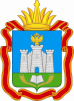 ПОЛОЖЕНИЕО ТЕАТРАЛЬНОМ ФЕСТИВАЛЕ«КРЫЛЬЯ ПОБЕДЫ» (г. Орел, 21-23 апреля 2019 года,                                                                                             Орловский государственный театр для детей и молодежи «Свободное пространство»)1. ОБЩИЕ ПОЛОЖЕНИЯ  Театральный фестиваль «Крылья Победы» (далее Фестиваль) - ежегодная творческая акция, проводимая в городе Орле, призванная в формате форума объединять деятелей театра Российской Федерации, знакомить жителей Орловской области   с творческими достижениями выдающихся мастеров сцены, служить пропаганде и распространению ценностей художественного творчества, обеспечивать условия для обмена творческим опытом и передачи художественного мастерства творческой молодежи региона, содействовать укреплению межрегиональных   культурных связей, способствовать развитию театрального искусства и театрального дела.    Фестиваль является тематическим, его программа формируется таким образом, чтобы наиболее полно представить публике и театральному сообществу  спектакли патриотической направленности. Патриотическое воспитание подрастающего поколения всегда являлось одной из важнейших задач государства.   С помощью данного проекта планируется  заложить в детях и закрепить у молодежи понимание высоких гражданско- патриотических чувств: любовь к Отечеству, чувство гордости за свой народ, его историю, традиции, культурные достижения.   Фестиваль  призван играть важную роль в процессе формирования культурно–эстетических взглядов   детей, подростков, молодежи  Орловской области, развития и воспитания подрастающего поколения на традициях гуманизма и патриотизма.В рамках фестиваля могут проводиться мастер-классы, творческие встречи, научно-практические конференции, семинары, круглые столы и другие мероприятия. Участниками фестиваля являются отечественные   театральные коллективы, режиссеры, актеры, драматурги, художники, педагоги, театроведы, критики, продюсеры.   Цели фестиваля: Фестиваль имеет гуманитарную направленность и призван способствовать духовно-нравственному и гражданско-патриотическому воспитанию  детей и  молодёжи  на основе драматических произведений  военно-патриотической направленности, пропагандирующих  любовь к Отчизне;Задачи фестиваля:- сохранение культурного и духовного наследия России;- формирование активной гражданской позиции у детей и молодежи через патриотическое воспитание и творчество;  - содействие  расширению культурного предложения в Орловской области и   формированию благоприятного имиджа региона у населения;                                                                - пропаганда ценностей  театрального искусства,  активизация интереса к творческой деятельности у молодежи, что способствует увеличению театральной аудитории в регионе;                                                                                                                                                                                                                                                     - содействие  обмену профессиональным опытом и передаче художественного мастерства Участниками фестиваля.2. УЧРЕДИТЕЛИ И ОРГАНИЗАТОРЫ ФЕСТИВАЛЯ Учредителями Фестиваля выступают:  Правительство Орловской областиУправление культуры и архивного дела Орловской областиТеатр «Свободное пространствоСоучредителями могут выступать другие учреждения и организации, оказавшие организационную и финансовую помощь при подготовке и проведении Фестиваля.3. ОРГАНИЗАЦИОННАЯ СТРУКТУРА ФЕСТИВАЛЯ:3.1. Исполнительным органом, отвечающим за организационное, информационное и документальное обеспечение работы фестиваля, является Дирекция Фестиваля;3.2.Выполнение функций по организации рекламной  и организационной деятельности,   осуществление подготовки фестивальной   афиши, сувенирной продукции, составление графика приезда и отъезда участников Фестиваля, а также ответственность за расселение в гостиницу, организацию питания участников и гостей Фестиваля, организацию  культурной программы Фестиваля – функционал исполнительного директора фестиваля- главного администратора театра «Свободное пространство» Петрухиной С.А. 3.3.Осуществление профессионального отбора спектаклей для участия в Фестивале на основе представленных заявок, а также мониторинга театральной жизни России,  организация  и  контроль     художественного уровня проведенных мероприятий фестиваля, подбор квалифицированных членов жюри осуществляет арт-директор фестиваля, заместитель художественного руководителя театра «Свободное пространство»   Коновалова С.А.  3.4.Общее  руководство и координацию фестиваля, формирование и распределение бюджета фестиваля осуществляет директор фестиваля, директор театра «Свободное пространство» Теплова М.В.4.ИНФОРМАЦИОННОЕ СОПРОВОЖДЕНИЕ И ПРЕСС-СЛУЖБА ФЕСТИВАЛЯ4.1.Информация о Фестивале публикуется   на сайте Орловского государственного театра для детей и молодежи «Свободное пространство»,  освещается печатными и электронными СМИ.4.2.Представители СМИ (корреспонденты печатных и интернет-изданий, радио и телевидения) проходят аккредитацию в пресс-службе Фестиваля.4.3.Пресс-служба создает условия для проведения интервью с участниками Фестиваля, организует пресс-конференции с членами жюри и Дирекцией фестиваля.4.4.Пресс-служба готовит к публикации информационные и аналитические материалы, связанные с проведением Фестиваля.5. УСЛОВИЯ УЧАСТИЯ В ФЕСТИВАЛЕ И СРОКИ ЕГО ПРОВЕДЕНИИЯ5.1. В программе Фестиваля участвуют утвержденные Дирекцией Фестиваля профессиональные драматические, музыкальные  театральные коллективы из городов России. Отбор участников проводится дирекцией Фестиваля на основе поданных заявок (См. Приложение №1) в соответствии с условиями.5.2. Каждый театр имеет право выставить на Фестиваль один спектакль патриотической направленности.  5.3. Гонорар участнику Фестиваля за показ спектаклей в рамках Фестиваля не выплачивается.                                                                                                                                                         5.4.Фестиваль проводится на  сценах Орловского государственного театра для детей и молодежи «Свободное пространство».                                                                                                     5.5.  Фестиваль проводится 21-23 апреля 2019 года.                                                                                                                                        6. РЕГЛАМЕНТ ФЕСТИВАЛЯ (ДЛЯ ТЕАТРАЛЬНЫХ КОЛЛЕКТИВОВ):6.1. Арт-директор рассылает потенциальным участникам фестиваля приглашения от имени директора фестиваля. К приглашению прилагается следующая информация:- Положение о фестивале, - шаблон заявки.6.2. Участники до 01.02.2019 направляют арт-директору фестиваля ответ о своем согласии   принять участие в фестивале.В случае согласия к ответу в обязательном порядке должна быть приложена следующая информация:- Заявка согласно  прилагаемой форме;                                                                                         - Видеозапись спектакля на CD или DVD дисках (обязательно) или ссылка в Интернет;                          - Афиша и программка спектакля, с указанием его длительности;                                                                     - Фотографии  спектакля   для размещения в СМИ и фестивальных афишах.                                                                      - другие требования по усмотрению участника, требующие оперативного дополнительного согласования.  6.3. Арт-директор  до 11.02. 2019  высылает участникам  подтверждение на участие в фестивале от имени директора фестиваля или отказ с обязательным указанием причины.6.4. Вместе с подтверждением на участие исполнительный директор фестиваля направляет участнику оферту – проект договора на участие в фестивале, или проект договора о намерениях заключить договор на участие в фестивале с конкретными условиями участия. В случае согласия с офертой, участник направляет по факсу подписанный с его стороны договор, исполнительный директор фестиваля также направляет по факсу подписанный директором фестиваля  экземпляр договора. Обмен оригиналами и закрывающими документами может быть осуществлен по почте, или непосредственно на площадке в дни проведения фестиваля.6.5. Исполнительный директор обеспечивает равные условия участия в фестивале для всех участников, кроме тех участников, которые выразили желание принять участие в фестивале по собственной инициативе. С такими участниками условия участия согласовываются в индивидуальном порядке.6.6. Под условиями участия понимается обязанность исполнительного директора:- обеспечить проживание и питание членов коллективов, при этом оплачивается проживание и питание за один день проведения фестиваля (день показа спектакля). 6.7. Для всех Участников устанавливается единый формат участия:- день заезда, поселение, монтировка, репетиция и показ фестивального спектакля;   (Доступ к сцене для монтажа и репетиции согласовывается с театрами-участниками в индивидуальном порядке в момент подписания договора);                                                                                                                                                                     - день отъезда.                                                                                                                                                 6.8. Организация питания производится по схеме: обед, ужин, в день отъезда завтрак. Завтрак в день приезда не предусмотрен.6.9. По желанию участника срок пребывания на фестивале может быть увеличен более, чем на один день, однако в этом случае оплата проживания и питания в дни, превышающие установленный лимит, осуществляется за счет собственных средств участника.6.10. Количественный состав делегации участников фестиваля не  больше 23 человек.(включая технических служащих и руководство)6.11.Участники Фестиваля самостоятельно оплачивают расходы по следующим пунктам: - оплата проезда коллектива до места проведения Фестиваля и обратно (приобретение билетов производится театрами-участниками самостоятельно);                                                                                      - оплата провоза багажа и декораций до места проведения Фестиваля и обратно;- фестиваль  не является коммерческой акцией. «Участник» самостоятельно производит урегулирование  вопросов по выплате авторских вознаграждений правообладателям или организациям по управлению правами на коллективной основе от показа   спектакля и предоставляет данные отказы Театру, либо «Участник» самостоятельно производит отчисления   выплате авторских вознаграждений правообладателям или организациям по управлению правами на коллективной основе от показа   спектакля. 6.12.По окончании спектакля все театральные коллективы получают памятные сувениры и дипломы участников фестиваля. 7. ФИНАНСИРОВАНИЕ ФЕСТИВАЛЯ7.1. Формирование и распределение бюджета фестиваля является исключительной компетенцией   директора фестиваля. 7.2. Фестиваль имеет многоканальное финансирование. Источниками средств могут быть средства, полученные в виде субсидий и субвенций из бюджетов любого уровня, средств, полученных из федеральных и региональных целевых программ, национальных и международных благотворительных программ и фондов, спонсорской поддержки, частных вкладов, доходов от продажи билетов, сувенирной и сопутствующей продукции, а также средств из других, не запрещенных действующим законодательством Российской Федерации, источников.7.3. Государственные и частные предприятия и организации, которые осуществили финансовые взносы в организацию Фестиваля, обеспечиваются рекламой  на официальном веб-сайте театра,  на официальных страницах театра в социальных сетях,  на всей полиграфической продукции, наружной рекламе на фасаде и в здании театра.  8. СОСТАВ ЖЮРИ8.1.На время проведения Фестиваля создается жюри, в количестве 3 человек, задачей которого является определение номинаций, а также проведение профессиональных обсуждений.8.2. Персональный состав Жюри определяется Дирекцией Фестиваля и формируется из числа Российских   театральных специалистов, артистов, критиков. 8.3.Решения Жюри, принятые  в закрытом заседании и оглашенные публично, всегда окончательны и никем не пересматриваются. 8.4.Жюри присуждает  Гран-При Фестиваля, а также призы по  номинациям и их количество. Номинации определяются решением жюри по предложению Дирекции Фестиваля. 8.5. Оглашение решений жюри объявляется на церемонии закрытия Фестиваля с вручением дипломов лауреатов и специальных призов с символикой Фестиваля.8. КОНТАКТНАЯ ИНФОРМАЦИЯ8.1. Желающих принять участие в фестивале просим в срок до 1февраля 2019 года направить заявку прилагаемой формы по адресу:  konovalovasvetla@yandex.ru  (Заявки, направленные позже указанных сроков, оргкомитетом не рассматриваются)Телефоны для связи:+7-910-300 -10-36;  8 (4862)- 442-552 добавочный 220 – заместитель художественного руководителя  театра Коновалова Светлана Анатольевна (Арт-директор фестиваля)                                                        E-mail: konovalovasvetla@yandex.ru    +7 -910-265-05-80;  8 (4862)- 442-552 добавочный 204 – главный администратор театра Петрухина Светлана Анатольевна  (Исполнительный директор фестиваля)                                                       E-mail: lama124@yandex.ru              Приложение №1Правительство Орловской областиУправление культуры и архивного дела Орловской областиТеатр для детей и молодежи «Свободное пространство»ЗАЯВКА                                                                                                                                                      НА УЧАСТИЕ   В ТЕАТРАЛЬНОМ ФЕСТИВАЛЕ«КРЫЛЬЯ ПОБЕДЫ»                                                                                                                            (г. Орел, 21-23 апреля 2019 года,                                                                                             Орловский государственный театр для детей и молодежи «Свободное пространство»)1.  Полное название театра (по уставу), реквизиты2.  Руководство театра (с указанием всех регалий).Директор_____________________________________________________________________Гл. режиссер__________________________________________________________________ Художественный руководитель__________________________________________________ 3.  Координаты (адрес, телефон, факс, E-mail, сайт в Интернете)4.  Контактное лицо5.  Название спектакля, жанр.6.  Автор пьесы7.  Постановочная группа8.  Действующие лица и исполнители9.  Продолжительность спектакля10.  Краткое содержание спектакля (аннотация для рекламы)11.  Предпочтительная дата показа вашего спектакля 12.  Основные требования к сцене13.  Требования по свету14.  Требования по звуку15.  Время, необходимое на монтировку декорации, установку света, репетицию перед спектаклем.16.  Общее количество  человек в группе:  _____ 17.  Представители дирекции (если есть):   18.  Артисты:  ______ из которых:  _________мужчин, _________женщин.19.  Техники:  ______  20.  Транспортные средства:                                                Машина \автобус  (гос. номер транспорта)                                                Поезд  (дата и время прибытия, № поезда)21.  Гостиница:     Необходимое кол-во 1-местных номеров:_____________________                               Необходимое кол-во 2-местных номеров: _____________________                               Необходимое кол-во 3-местных номеров:______________________22.   Список коллектива театра, прибывающего в г.  Орел23. Ссылка на видео спектакляВсего доброго!  Ждем ваших заявок!№ДолжностьИмя, фамилия ( в точном соответствии с паспортом)полПаспортные данные(номер, серия, когда икем выдан)